Upptäck de senaste hitlåtarna med den nya tre-i-en-högtalaren JBL Tuner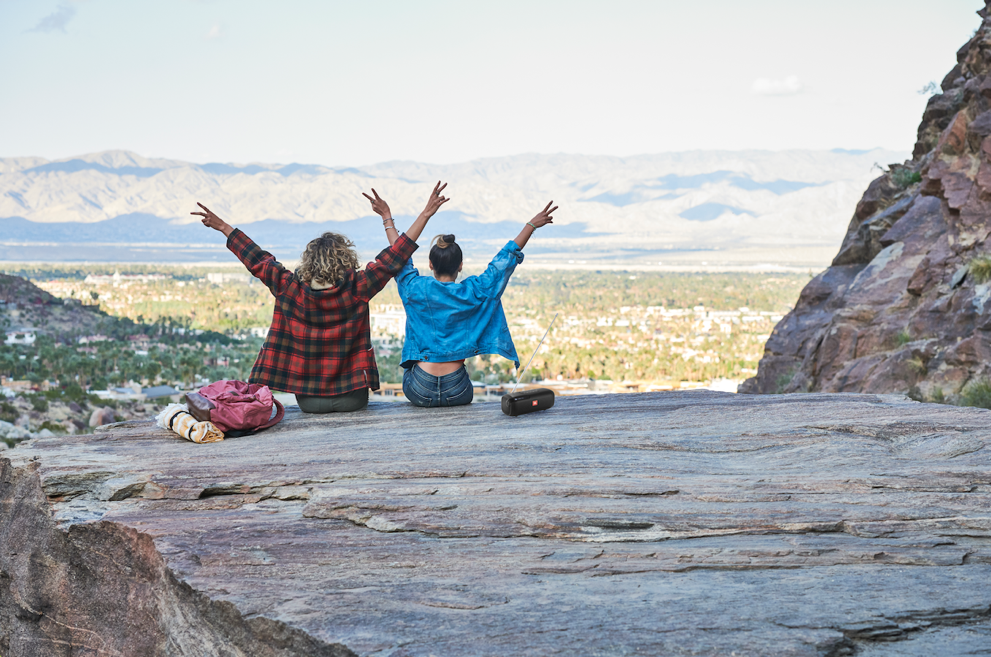 Stockholm, – 10 Juli, 2018. JBL har återupplivat den traditionella FM-radion och kombinerat den med en högtalare - nu introduceras den nya JBL Tuner. En tre-i-en-högtalare med DAB + radio, FM-radio och Bluetooth. Kompakt, bärbar och med ett kraftfullt, kristallklart ljud. JBL Tuner finns nu tillgänglig på JBL.se för 1000kr.Med Tuner kan du lyssna på din favoritmusik och radioprogram var du än är. Med 8 timmars speltid, Bluetooth och en LCD-skärm passar JBL Tuner för både resan, hemmet eller när du är på språng.Med JBL Tuner kan du enkelt variera mellan att lyssna på den senaste musiken från radion och dina egna favoritlåtar via Bluetooth, för den ultimata spellistan i sommar. Med den bakgrundsbelysta LCD-skärmen kan du enkelt bläddra igenom radiostationer och spara ner dina favoriter genom fem inställningsbara knappar.Pris och tillgänglighet:JBL Tuner finns tillgänglig nu till en pris av 1000 kr i färgerna svart och vitt. Kolla in den på JBL.se.Om JBLJBL är skaparna bakom det fantastiska ljud som formar livets mest episka stunder. Från ikoniska händelser som Woodstock och konserter på Madison Square Garden, till matcher på Yankee Stadium och weekendresor, lyfter JBL lyssnarens upplevelser med prisbelönt ljud som låter dem få ut det mesta av varje ögonblick. Med oöverträffad professionell behörighet och över 60 års erfarenhet av att leverera branschledande innovationer, är JBL experter när det kommer till att utveckla och ta fram överlägset ljud.Om HARMANHARMAN International (harman.com), ett helägt dotterbolag till Samsung Electronics Co, LTD., designar och utvecklar uppkopplade produkter och lösningar till biltillverkare, konsumenter och företag världen över. Dessa inkluderar bland annat uppkopplade lösningar till bilen samt ljud- och bildprodukter, automatiserade företagslösningar samt tjänster som stödjer Internet of Things (IOT). Med ledande varumärken som AKG®, Harman Kardon®, JBL®, Lexicon®, Mark Levinson ® och Revel® är HARMAN idag mycket populärt bland ljudälskare, musiker och på arenor världen över. Över 25 miljoner bilar är idag utrustade med HARMAN:s ljud- och infotainmentsystem. Företagets mjukvarulösningar används i miljarder mobila enheter och system som är sammankopplade, integrerade och säkra över alla plattformar – från arbetet och hemmet till bilen och mobilen. HARMAN har idag totalt runt 30 000 anställda i USA, Europa och Asien. I mars 2017 blev HARMAN ett helägt dotterbolag till Samsung Electronics.